THE EFFECT OF ANIMAL PICTURE ON STUDENTS IN WRITING DESCRIPTIVE TEXT BY SECOND GRADE OF SMPSWASTA NUSANTARA LUBUK PAKAM IN ACADEMIC YEAR 2018-2019SKRIPSIBY:NUR KHAIRUNNISANPM. 151244080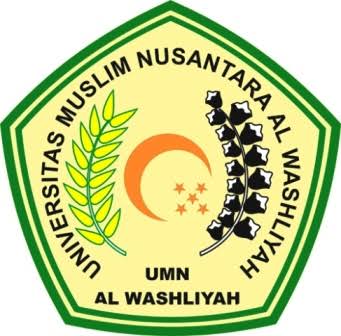 FAKULTAS KEGURUAN DAN ILMU PENDIDIKANUNIVERSITAS MUSLIM NUSANTARA AL WASHLIYAHMEDAN2019FAKULTAS KEGURUAN DAN ILMU PENDIDIKANUNIVERSITAS MUSLIM NUSANTARA AL WASHLIYAHLEMBAR PENGESAHAN SKRIPSINama			: Nur KhairunnisaNPM			: 151244080Jurusan		: Pendidikan Bahasa dan SeniProgram Studi	: Pendidikan Bahasa InggrisJenjang Pendidikan	: Strata Satu (S-1)Judul	: The Effect of Animal Picture on Students in Writing Descriptive TextApproved by            The First Consultant,		  	The Second Consultant,     Dr. Hj. Risnawaty, M.Hum	      Yusnita Nasution, S.Pd, M.Hum			Diuji pada tanggal 	:			Judisium		:       The Rector of UMN		                      Dean of FKIP UMN  H. Hardi Mulyono, SE, M.AP	   Drs. M. Ayyub Lubis M.Pd, Ph.D